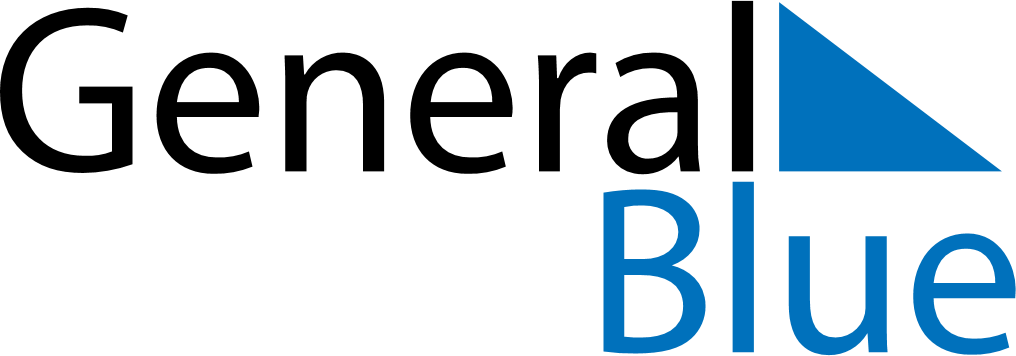 August 2023August 2023August 2023South KoreaSouth KoreaMONTUEWEDTHUFRISATSUN1234567891011121314151617181920Liberation Day2122232425262728293031